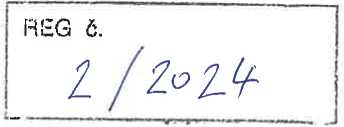 Kupní smlouva o prodeji motorového vozidlači. i.Smluvní strany.Výzkumný ústav živočišné výroby v.v..i.Přátelství 815104 00 Praha - UhříněvesIČO 00027014dále jen „prodávající"aField tech s.r.o.Skrétova1011/48301 00 PlzeňIČ:13994557DIČ: CZ13994557dále jen „kupující"uzavřely k níže uvedenému datu tuto kupní smlouvu o prodeji motorového vozidla.ČI. II.Prohlášení prodávajícíhoProdávající tímto prohlašuje, že je výhradním vlastníkem prodávaného motorového vozidla uvedeného v čl. Ill této smlouvy, a že mu nejsou známy žádné okolnosti, které by bránily převodu tohoto vozidla.Čl. III.Předmět smlouvyPředmětem této smlouvy je prodej a koupě níže uvedeného motorového vozidla:Tovární značka : TATRATyp model Nákladní automobil T815Barva vozidla žlutáRok výroby 1983Identifikační číslo vozidla (VIN): výrobní číslo: 04663-108/1983Zdvihový objem motoru : 15825Registrační značka vozidla (SPZ) AP 2710Číslo velkého technického průkazu : AH 009199Číslo ověření o registraci vozidla: Malý TP č. UAI982540Stav karoserie vozidla dobráČI. IV.Kupni cenaDohodnutá cena prodávaného motorového vozidla činí 185.000,-Kč (včetně DPH)(slovy jednostotisícosmdesátpětkorunčeských) kupní cenu kupující zaplatí:na účet                        při podpisu této smlouvyČI. V.Prohlášení kupujícíhoKupující je srozuměn se skutečností, že kupuje věc již užívanou a prohlašuje, že se podrobně a pečlivě seznámil s technickým stavem vozidla, jeho obsluhou. Kupující prohlašuje, že byl prodávajícím zřetelně seznámen s níže uvedenými závadami vozidla a bere je na vědomí. Prodávající prohlašuje, že žádnou závadu, která je mu známa, kupujícímu nezatajil.ČI. VI.Povinnosti kupujícíhoNahlášení změn v evidenci držitelů motorových vozidel zajistí kupující a to na svůj náklad.Kupující bere na vědomí, že prodávající bezprostředně po podpisu smlouvy zruší pojištění odpovědnosti za škodu způsobenou provozem motorového vozidla a kupující je tedy povinen bezodkladně vozidlo pojistit.ČI. VI.Závěrečná ustanoveníZaplacením kupní ceny uvedené v ČI. IV této smlouvy, přechází na kupujícího vlastnické právo prodávaného motorového vozidla. Do té doby prodávající není povinen kupujícímu předat vozidlo ani doklady k vozidlu.Tato smlouva se uzavírá ve dvou vyhotoveních, z nichž každá smluvní strana obdrží jedno.v Praze podpis prodávajícího